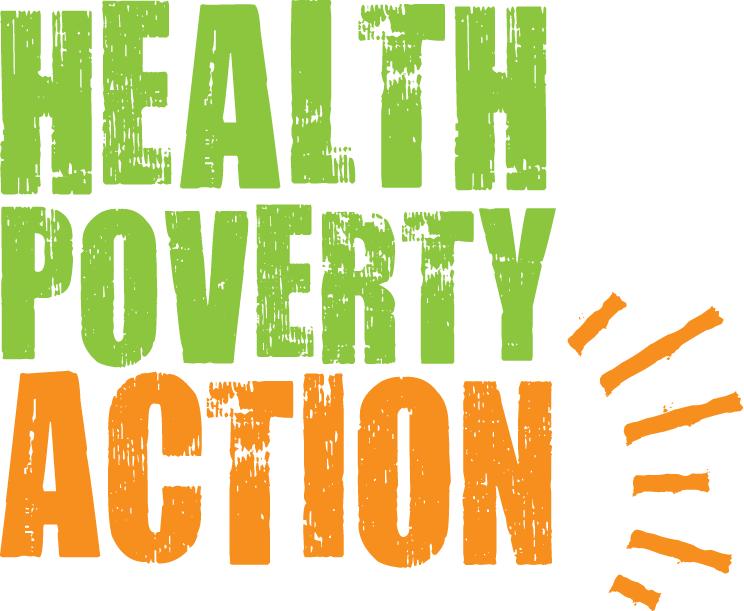 Job Title:	Regional Programmes and Partnership Development ManagerResponsible for:	No line management responsibilityReports to:	The Regional Head of Programmes  Location:  	HPA Africa Regional Office, Wendy Court, Unit 9, David Osieli Rd, Westlands Avenue junction, Westlands, Nairobi, Kenya.Liaises with:	Field Based: Country Directors, Programme Managers, Finance and Administration Officers;		HQ Based: Programme Officers and Contracts Manager, Fundraising, Communications and Policy Campaigns Officers.  		Job purpose:		Below are the job purpose/key result areas are expected are expected from the post-holder: To help Country Offices develop and implement impactful and continuous programmes supported by diverse sources of funding; In coordination with country and regional teams, develop multi-year regional and country strategies for programmes development and resource mobilisation with clear annual operating plans, and monitoring frameworks with targets and indicators; Continuous search and identification of proposal submission and partnerships opportunities with donors and partners including institutional donors, international and national NGOs, public and private agencies, corporates, humanitarian agencies, academic and research institutions; Coordinating, leading and providing high-quality technical inputs on proposal development and submission to donors/partners; andKeep up-to-date with donor policies and trends, being well versed with donor guidelines and regulations; train and mentor country and regional office staff using a reflective practice on sharing lessons and best practices in programmes development and proposal writing processes and practices; using donors’ feedbacks on proposal appraisals where relevant.Other responsibilities may include – training and capacity building of regional and country teams on proposal writing and project development; identifying and submitting bids to consultancy opportunities; developing internal databases, tools, systems and procedures for effective proposal development processes. 		The role requires frequent travel to programme countries. Salary:		£23,492 per year		Hours:		FULL TIME Closing date: 	14th June 2019Interview dates: 	The week of the 24th June 2019Please send your application form to: personnel@healthpovertyaction.org Please note that due to a potentially high number of applications, only shortlisted candidates will be notified. BACKGROUNDHealth Poverty Action works for health and global justice in partnership with people who have been marginalised and pushed into poverty. We work with communities to help them demand their right to health, and to challenge the power imbalances that deny them their health rights. Our distinct approach can be summarised as a combination of three areas:We approach health as an issue of social justiceHealth is a Human Right that many are currently denied. The greatest causes of poor health worldwide are political, social and economic injustices. This is a global scandal which causes unnecessary suffering on a massive scale.We tackle these complex root causes of social injustice in two ways. Firstly, we work in partnership with communities to help them take back the power to improve their own health. Secondly, we campaign on a national and international level to change policy, and destroy unjust power relations.We prioritise those missed out by othersWe believe in health for all, without exclusion. Development organisations tend to cluster together, which leaves large populations with almost no support at all. People may be living in hard to reach areas, or are difficult to support for some other reason. We make these most neglected populations our highest priority.We address the full range of factors which impact on healthHealth is a combination of physical, mental and social wellbeing. As well as strengthening health services we work on areas such as nutrition, water, sanitation, gender discrimination, and income generation. Tackling one cause of poor health in isolation can give the appearance of improving health in the short term, but tackling numerous factors together saves lives.We are acutely aware of how our own power dynamics as an organisation impact on the people we work with, and we work in partnership with communities to create long term relationships built on trust.In 2017 we formed a strategic partnership with Find Your Feet. The partnership ensures Find Your Feet’s livelihoods work will continue through Health Poverty Action. We are also proud to be one of the small number of organisation recognised as being structurally part of the global People’s Health Movement. This quote from the founding document of this movement, the People’s Health Charter, sums up the essence of Health Poverty Action’s values and identity:“Health is a social, economic and political issues and above all a fundamental human right. Inequality, poverty, exploitation, violence and injustice are at the root of ill-health and the deaths of poor and marginalised people. Health for all means that powerful vested interests have to be challenged, and that political and economic priorities have to be drastically changed. This Charter encourages people to develop their own solutions, and to hold accountable local authorities, national governments, international organisations and corporations.”JOB DESCRIPTIONContext of the roleHealth Poverty Action’s work has grown to include programmes in 14 countries across Africa, Asia and Latin America (with more currently in development).  We always prioritise the poorest and the most marginalised – those neglected by governments and almost everyone else.  This has led us to work in some very difficult environments, often providing the only external assistance.  Health Poverty Action currently employs about 500 staff worldwide (with the vast majority located in our programme countries).The main purpose of this post is to support Health Poverty Action's country offices in the development and implementation of strategies for programmes development for programme continuation growth; diversification of funding sources; and development of capacity among regional and country teams to do so. Key responsibilities/Result Areas:To help Country Offices develop and implement impactful and continuous programmes supported by diverse sources of funding; In coordination with country and regional teams, develop multi-year regional and country strategies for programmes development and resource mobilisation with clear annual operating plans, and monitoring frameworks with targets and indicators; Continuous search and identification of proposal submission and partnerships opportunities with donors and partners including institutional donors, international and national NGOs, public and private agencies, corporates, humanitarian agencies, academic and research institutions; Coordinating, leading and providing high-quality technical inputs on proposal development and submission to donors/partners; andKeep up-to-date with donor policies and trends, being well versed with donor guidelines and regulations; train and mentor country and regional office staff using a reflective practice on sharing lessons and best practices in programmes development and proposal writing processes and practices; using donors’ feedbacks on proposal appraisals where relevant.Other responsibilities may include – training and capacity building of regional and country teams on proposal writing and project development; identifying and submitting bids to consultancy opportunities; developing internal databases, tools, systems and procedures for effective proposal development processes. 		The role requires frequent travel to programme countries in Africa, including areas that are less secure. Details of responsibilities:Develop, implement and update regional and country programme development and resource mobilisation strategies with clear annual operating plans, targets, indicators and monitoring framework (25%); 	In collaboration with regional and country teams develop a multi-year strategic regional and individual country programme development plan;Develop annual country programme development operational plans with clear targets and indicators of success;Follow up and report on the implementation of the annual programmes development and operational plans as per agreed targets and indicators;  Periodically engage country leads in reviewing and monitoring progress of plans and agree revised operating annual plans, tactics and strategies.Help country offices design projects to achieve adequate and continuous programme implementation develop from a diverse source of funding (35%);  Assist in the search and identification of opportunities for funding and partnership opportunities;Lead in the planning and implementation of effective proposal development process through engaging a range of field and HQ based staff in close team work;Lead in the preparation and submission to donors of project narrative proposals and budgets in response to open bids, invitations and unsolicited proposal calls;Review and comment on in-country proposals for submission to local and international donors by country teams; andAssist teams in the preparation of proposal budgets with inputs from programme colleagues, finance team and the UK Programmes team.Support Country and Regional teams in continuous search for programmes development / partnerships opportunities with donors / partners including institutional donors, public and private agencies, humanitarian, academic and research institutions (30%); Regularly review donor websites and grants and funding portals and share summaries with country leads and programme team.Build relationships with donors and potential partners (NGOs, bilateral and multilateral agencies, and corporates and trusts in the region and beyond), and undertake assessment/due diligence of partners;Travel to programme countries and meet with potential donors and partners, and as necessary undertake assessments of funding opportunities; Coordinating, leading and/or providing high-quality technical support on proposal development and submission to donors/partners.Keep updated with donor policies, trends, donor guidelines and regulations; facilitate a reflective practice, share lessons and best practices and organise training in programmes development and proposal writing processes (5%)Receive, analyse and share donor feedback with staff members on proposals and concept notes; Research best practices and innovative approaches that could be considered within our programmes.Other responsibilities (5%)Training and capacity building of country and regional teams on state-of-the-art proposal writing and project development knowledge and skillsIdentify, develop and submit bids for consultancy services and undertake the consultancy work involving country and regional teams;Develop tools, systems and procedures that facilitates efficient completion and coordination of proposal development processes amongst teams and partners. The role requires frequent travel to programme countries including areas that are less secure. PERSON SPECIFICATIONEssential CriteriaPractical experience in developing proposals (successful!) to various institutional donors (DFID, EC, UN Agencies etc.), and understanding of donor rules and proposal submission requirements;Proven competency and theoretical understanding of project cycle management, problem tree analysis, drawing theory of change/logical frame work Understanding of global development and humanitarian affairs, particularly in relation to health Bachelor’s degree in development studies, with substantial practical experience in programmes development Experience of working in programme design and development in an international NGO settingExcellent writing and editing skillsGood organisational skills and the ability to juggle different demands and priorities Experience of working in a fast-paced environmentOpenness to learning new skills & a pro-active approach to tasksA driven, positive team-worker, supportive and helpful towards colleaguesDesirable CriteriaMaster’s degree in Business Administration/ International Development or other relevant field of studyHigh level analytical skills, including numeracy/budget literacyExperience of working with donors funding proposals including DFID/UKAID, the European Commission, UN Agencies, USAID and othersAbility to communicate with people from other cultures at a distanceExperience of living and/or working in a developing countryHealth Poverty Action recognises that all adults and children have equal rights to protection from abuse and exploitation. Health Poverty Action condemns exploitation and inappropriate behaviour, and is committed to taking action for the protection of programme participants.  TERMS AND CONDITIONSSalary£23,492 per annumHoursFull time, details to be arranged with the line manager.Health Poverty Action is very committed to flexible working. We will consider applicants to work on a part-time and a flexible working basis where possible.Holidays25 days per year pro-rata.PensionUp to a maximum of 5% of gross salary (and subject to a minimum contribution of 3%).LocationAt HPA Africa Regional Office, Wendy Court, Unit 9, David Osieli Rd, Westlands Avenue junction, Westlands, Nairobi, Kenya.At Health Poverty Action we celebrate diversity and promote equality and inclusion amongst all of our staff and everyone we work with. Health Poverty Action recognises that all adults and children have equal rights to protection from abuse and exploitation. Health Poverty Action condemns exploitation and inappropriate behaviour, and is committed to taking action for the protection of programme participants.  In cases where positions include a high level of safeguarding risk, police checks or local equivalents will be carried out. Thank you for considering working with Health Poverty Action.